Addysg a Chymorth i Deuluoedd | Education and Family SupportDeialu uniongyrchol / Direct line: (01656) 815258Gofynnwch am / Ask for: Michelle HatcherEin cyf / Our ref: MH/apwEich cyf / Your ref: Dyddiad / Date: 21 Mehefin 2018Annwyl Randdeiliad/AtebwrDdydd Mawrth, 19 Mehefin 2018, gan ddilyn gofynion Deddf Safonau a Threfniadaeth Ysgolion (Cymru) 2013, penderfynodd Cabinet Cyngor Bwrdeistref Sirol Pen-y-bont ar Ogwr ar y cynnig i agor Canolfan Adnoddau Dysgu (CAD) ar gyfer 8 o ddisgyblion ag Anhwylder Sbectrwm Awtistig (ASD) yn Ysgol Gynradd Pencoed.  Bu’r Cabinet yn ystyried y cynnig ynghyd â chanlyniad cyfnod yr hysbysiad statudol yn unol â Chod Trefniadaeth Ysgolion 2013. Penderfynodd y Cabinet gymeradwyo’r cynnig ac o ganlyniad bydd y Ganolfan Adnoddau Dysgu yn Ysgol Gynradd Pencoed yn agor o 1 Medi 2018.  Nodwyd na dderbyniwyd yr un gwrthwynebiad yn ystod cyfnod yr hysbysiad cyhoeddus.Wrth benderfynu ar y cynnig, roedd y Cabinet yn fodlon y bydd y cynnig yn gwneud y canlynol:Sicrhau y bydd disgyblion ag ASD yn cael eu haddysgu mewn ysgol brif lif ac mor agos i’w cartrefi ag sydd modd;Ei gwneud yn bosibl sicrhau parhad addysg a darpariaeth ar gyfer y disgyblion hyn;Ni fydd yn cael effaith negyddol ar unrhyw grŵp lleiafrifol; acNi fydd yn cael effaith negyddol ar y gymuned.Parhad/…2Mae’r rhesymau dros y penderfyniad o ran y ffactorau a amlinellir yn y Cod Trefniadaeth Ysgolion fel a ganlyn:Ansawdd a safonau addysgBarn Estyn yw bod y cynnig i sefydlu Canolfan Adnoddau Dysgu yn Ysgol Gynradd Pencoed yn debygol o wella safon y ddarpariaeth addysgol ar gyfer y disgyblion hynny ag ASD sy’n byw yn ardal ddwyreiniol Bwrdeistref Sirol Pen-y-bont ar Ogwr.Dywed Estyn fod Cyngor Bwrdeistref Sirol Pen-y-bont ar Ogwr wedi cyflwyno rhesymeg glir dros y cynnig i agor CAD yn Ysgol Gynradd Pencoed.Mae Estyn yn cydnabod y bydd y CAD yn cynyddu arbenigedd ymhlith y staff yn Ysgol Gynradd Pencoed, i ddarparu ar gyfer anghenion y disgyblion y gwyddys eu bod yn dangos nodweddion ASD ond sydd heb gael diagnosis ffurfiol. Mae Estyn yn gwneud y sylw nad oes peryglon wedi eu canfod yn gysylltiedig â’r cynnig hwn ac na fydd dim ond manteision o gymharu â’r status quo. Barn Estyn yw bod gwerthusiad y Cyngor o’r agweddau addysgol ar y cynnig yn unol ag arolygiad diweddaraf Estyn (Ionawr 2011). Mae Estyn felly yn nodi ei bod yn annhebygol y caiff y cynnig effaith negyddol ar grwpiau agored i niwed, gan gynnwys plant ag anghenion addysgol arbennig.Mae Estyn yn cydnabod bod yr awdurdod lleol yn nodi bod arweinwyr yn Ysgol Gynradd Pencoed yn dangos gallu cryf iawn i gynllunio a gweithredu newid a chynnal gwelliant yn llwyddiannus ymhob agwedd bron.Mae’r penderfyniad hwn yn ddarostyngedig i’r gweithdrefnau galw-i-mewn fel y maent wedi eu hegluro yng Nghyfansoddiad y Cyngor, sy’n caniatáu adolygu penderfyniadau a wnaed gan y Cabinet ond sydd eto i gael eu gweithredu. Pe bai penderfyniad galw-i-mewn yn cael ei wneud, byddai’r rhanddeiliaid i gyd yn cael eu hysbysu.Yn gywir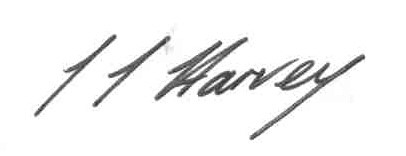 Lindsay Harvey (Mr)Cyfarwyddwr Corfforaethol dros dro – Addysg a Chymorth i Deuluoedd